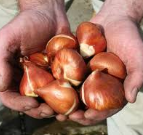 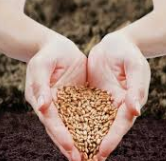 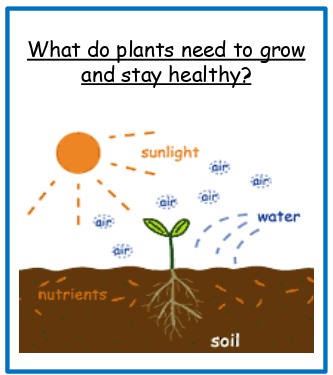 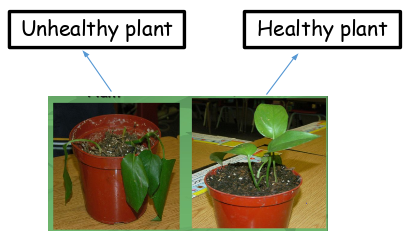 Science Focus:PlantsYear 2Autumn 1st Half TermVocabulary DozenVocabulary DozenSpellingDefinitionplantA living thing that usually grows from the ground or soil.seedGrows into a new plant by reproduction. bulbA think rounded part of a plant from which a stem and roots grow.trunkThe main stem of a tree from which its branches and roots grow.growIncreasing in size and changing physically in a natural way.growthGrowth in plants occurs as the stems and root get longer.healthyHealthy means that something is in a good physical condition free from disease.survivalStaying alive, not dying.conditionsThe conditions that a plant is kept can affect how healthy that plant will be.temperatureHow hot or cold an object or person is.matureWhen a plant is fully grown, we can say that it is mature or old.Characteristics of plantsCharacteristics of plantsHealthy plantUnhealthy plantStrong green leavesStrong stemThick rootsDroopy or yellow leavesThin weak stemLong thin roots